DEFTONES ANNOUNCE WHITE PONY / BLACK STALLION REMIX ALBUM SET FOR DECEMBER 11TH RELEASE ON REPRISE / WARNER RECORDSAN ALL-STAR CAST INCLUDING DJ SHADOW, ROBERT SMITH, MIKE SHINODA, CLAMS CASINO, PHANTOGRAM, TOURIST AND MORE REIMAGINE THE CLASSIC LP FOR ITS20TH ANNIVERSARY; PRE-ORDER HEREHEAR THE PURITY RING REMIX OF “KNIFE PRTY” HERE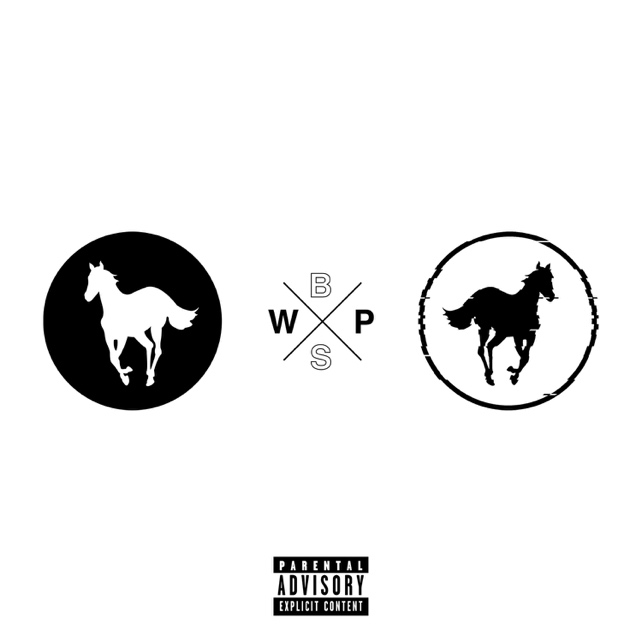 October 30, 2020 (Los Angeles, CA) – To mark the 20th anniversary of their 2000 alt-metal opus, White Pony, Deftones are reissuing the album with a companion disc of remixes titled Black Stallion on Reprise / Warner Records. The collection features an eclectic cast of contributors that reflects White Pony’s far-reaching impact across the worlds of metal, hip-hop, indie, and electronic music. White Pony (20th Anniversary Edition) will arrive on December 11, 2020, with pre-orders available now. Today, Deftones unveil the first taste of Black Stallion, a reimagining of “Knife Prty” by synth-pop mavericks Purity Ring. White Pony / Black Stallion is available to pre-order today at Deftones.com in three formats featuring both the original album and remix albums included. Separate formats comprise of a 2 CD + Digital download, Limited Edition Deluxe Box Set (2 Double LP’s + 2 CD’s), and Vinyl Box Set (2 Double LP’s). Pre order HERE.Other remixers include icons like Robert Smith of The Cure, DJ Shadow, and Mike Shinoda of Linkin Park alongside genre-bending heavyweights: dark-pop favorites Phantogram, electronic experimentalist Squarepusher, beatsmith Clams Casino, renowned record producer Salva and noise artist Blanck Mass, to name just a few. The seed for Black Stallion was planted back in 2000 while writing and recording White Pony, which ended up going platinum and earning a 2001 Grammy for Best Metal Performance. Inspired by the sound-collage aesthetic of fellow Sacramento-area native Shadow, Deftones initially wanted the Endtroducing…. architect to remix the entirety of White Pony. Though that plan never came to fruition then, 20 years later, Shadow became a lynchpin of the curated collaboration roster that Deftones assembled for Black Stallion. On top of providing a fresh perspective on a classic album, Black Stallion is the ultimate testament to Deftones’ unparalleled genre-blurring influence. While White Pony (20th Anniversary Edition) is an opportunity for Deftones to reflect on their legacy, the band continues to move forward and explore new possibilities for heavy music. Last month, the group released its ninth album, Ohms, to widespread acclaim, including a 5-star review in the NME that proclaimed the band “as thrilling—and as emotional—as they have ever sounded.” The album entered the Billboard Top 200 at No. 5, making it Deftones’ fourth Top 5 debut and sixth to make it into the Top 10.  Arriving in Ohms’ wake, Black Stallion’s radical remixes further cement the vanguard reputation of a band that is always thinking of the future, even as it looks to the past. BLACK STALLION TRACKLIST:1.      Feiticeira (Clams Casino remix)2.      Digital Bath (DJ Shadow remix)3.      Elite (Blanck Mass remix)4.      Rx Queen (Salva remix)5.      Street Carp (Phantogram remix)6.      Teenager (Robert Smith remix)7.      Knife Prty (Purity Ring remix)8.      Korea (Trevor Jackson remix)9.      Passenger (Mike Shinoda remix)10.  Change (In the House of Flies) (Tourist remix)11.  Pink Maggit (Squarepusher remix)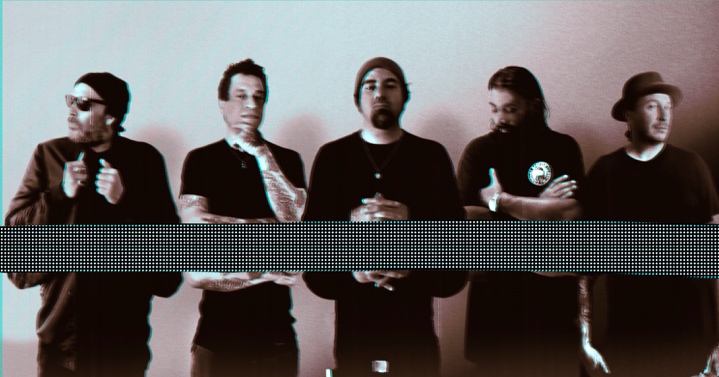 PHOTO CREDIT: TAMAR LEVINEDOWNLOAD HI RES PRESS PHOTO HEREAbout Deftones:Formed in Sacramento, CA, in 1988, the multiplatinum GRAMMY® Award-winning Deftones are an influential alternative presence with 10 million records sold worldwide as of 2020. The quintet’s career spans three platinum albums—Adrenaline [1995], Around The Fur [1997], and White Pony [2000]—as well as a 2001 GRAMMY® Award, a gold album Deftones [2003], and countless critical plaudits. Following the success of Diamond Eyes [2010] and Koi No Yokan [2012], Gore landed at #2 on the Billboard Top 200 in 2016, moving over 71K units first week and marking their highest chart position in 13 years. Not to mention, they curated, launched, presented, and headlined their own festival, Dia De Los Deftones, in 2018. Selling out both installments to date, the eclectic lineups hosted everyone from Future and CHVRCHES to Gojira and Megan Thee Stallion. In 2020, Deftones continue their trailblazing arc as an alternative leader with their ninth full-length album, Ohms, and a thrilling full-album remix of White Pony.Follow Deftones:Official | Instagram | Twitter | YouTube | Press MaterialsFor more information, please contact:Yash Zadeh | Warner RecordsYashar.Zadeh@warnerrecords.com